TARAFLEX PERFORMANCE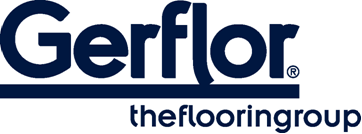 TARAFLEX PERFORMANCE es un pavimento deportivo en rollo calandrado heterogéneo de 9 mm, gofrado, disponible en planchas de 1,5 m de ancho y con una longitud de hasta 26,5 m.El producto incluye un tratamiento superficial de poliuretano curado con UV PROTECSOL®, que garantiza un fácil mantenimiento y el equilibrio adecuado entre deslizamiento y agarre. Tiene un soporte de espuma CXP HD y un complejo de superficie D-MAX, reforzado con una rejilla de fibra de vidrio para una mayor estabilidad dimensional y una mejor resistencia a la indentación (≤ 0,5 mm según EN1516). Se compone de colores incrustados o de diseños impresos encapsulados por una capa de desgaste transparente.Sus características deportivas le permiten alcanzar una absorción de impactos (EN14808) ≥ 37 % con una clasificación P2. La deformación vertical según EN 14809 es ≤ 1,2 mm y la resistencia al deslizamiento según EN 13036-4 se mantiene entre 80 y 110. La resistencia a la abrasión según EN 1517 es ≤ 350 mg. Este producto permite un aislamiento acústico de 20 dB. Su construcción le permite un rebote del balón ≥ 100%.Según ISO 21702, TARAFLEX PERFORMANCE muestra actividad antiviral contra Coronavirus Humanos : reduce el número de virus en un 99,37% después de 2h00. Según la norma ISO 22196, presenta una actividad antibacteriana contra E. coli, S. aureus y MRSA del 99% después de 24h00. Este producto permite una clasificación al fuego Cfl-s1.No contiene metales pesados ni componentes CMR 1&2, cumple al 100% con REACH. La tasa de emisión de compuestos orgánicos volátiles del producto es <100µg/m³ (TVOC después de 28 días ISO 16000-6). Es 100% reciclable.El fabricante proporcionará, previa solicitud, el informe completo de la prueba EN14904 realizada por un laboratorio de pruebas independiente y aprobado, y una declaración de rendimiento para este producto.Este producto está certificado por las federaciones FIVB, IHF, EHF, BWF, IFF, AVC, FIBA.